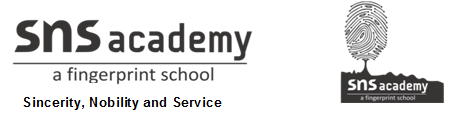 MONTHLY TEST- DECEMBER- 2019Name: _______________________                                                                  Grade: II Section___                                                                                           Subject: MathsDate:16.11.19Time:  1 Hour     I. Write the number names for the numbers.                                       (3x1=3)      a) 456 - ________________________________________________________b) 687 - ________________________________________________________c) 833 - ________________________________________________________II. Expand the following.                                                                        (3x1=3)a) 481- _______________________________________________________b) 128 - ______________________________________________________c) 763 - _______________________________________________________III. Fill in the missing numbers.                                                             (3x2=6)a) _____, ______, 356, _______, ______, b) 823, ______, ______, ______, ______,c) 218, _____, 220, _____, ______, _____,IV. Fill in the blanks with <, >, =                                                            (5x1=5)a) 809 ______ 921b) 120 ______ 102c) 430 ______ 430d) 199 _____ 162e) 1000 _____ 100V. Arrange the numbers in ascending order.                                      (2x2=4)VI. Colour the balls of abacus to show the number given below. (6x1=6)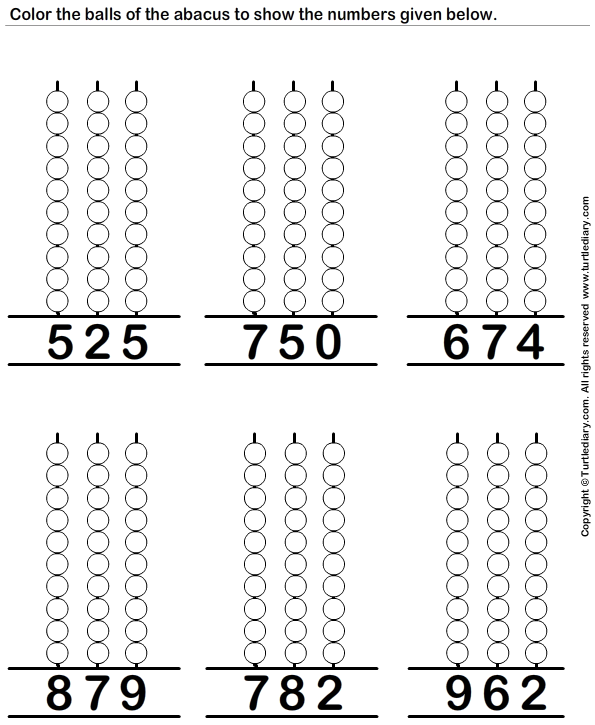 VII. Compare the volume of the liquid. and write ‘more’ or ‘less’ .    (6X½=3)          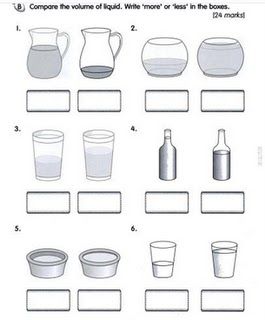 Marks obtained:Total:30345213122651430712534900